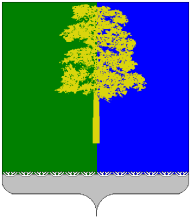 Муниципальное образование Кондинский район(Ханты – Мансийский автономный округ – Югра)АДМИНИСТРАЦИЯ КОНДИНСКОГО РАЙОНАКОМИТЕТ ПО ФИНАНСАМ И НАЛОГОВОЙ ПОЛИТИКЕ ПРИКАЗпгт. МеждуреченскийО порядке возврата и взыскания в доход бюджетамуниципального образования Кондинский районнеиспользованных остатков межбюджетных трансфертов,полученных в форме субсидий, субвенций и иных межбюджетных трансфертов, имеющих целевое назначениеи передачи их из бюджета муниципального образованияКондинский район в бюджеты городских и сельских поселениймуниципального образования Кондинский районПринимая во внимание приказ Департамента финансов ХМАО-Югры от 05 июля 2010 года № 17-нп «О порядке возврата и взыскания в доход бюджета Ханты-Мансийского автономного округа - Югры неиспользованных остатков межбюджетных трансфертов, полученных в форме субсидий, субвенций и иных межбюджетных трансфертов, имеющих целевое назначение, и передача их из бюджета Ханты-Мансийского автономного округа – Югры в бюджеты муниципальных районов и городских округов Ханты-Мансийского автономного округа – Югры» приказываю:1. В соответствии со статьей 242 Бюджетного кодекса Российской Федерации, учитывая приказ Департамента финансов ХМАО-Югры от 05 июля 2010 года № 17-нп «О порядке возврата и взыскания в доход бюджета Ханты-Мансийского автономного округа - Югры неиспользованных остатков межбюджетных трансфертов, полученных в форме субсидий, субвенций и иных межбюджетных трансфертов, имеющих целевое назначение, и передача их из бюджета Ханты-Мансийского автономного округа – Югры в бюджеты муниципальных районов и городских округов Ханты-Мансийского автономного округа – Югры».1.1. Утвердить Порядок возврата и взыскания в доход бюджета муниципального образования Кондинский район неиспользованных остатков межбюджетных трансфертов, полученных в форме субсидий, субвенций и иных межбюджетных трансфертов, имеющих целевое назначение, и передаче их из бюджета муниципального образования Кондинский район в бюджеты городских и сельских поселений муниципального образования Кондинский район, согласно приложению.1.2. Рекомендовать органам местного самоуправления городских и сельских поселений муниципального образования Кондинский район осуществлять возврат неиспользованных остатков межбюджетных трансфертов, полученных в форме субсидий, субвенций и иных межбюджетных трансфертов, имеющих целевое назначение, в сроки, установленные решением Думы Кондинского района о бюджете муниципального образования Кондинский район на очередной финансовый год и плановый период.2. Признать утратившими силу приказ комитета по финансам от 17 августа 2010 года «О порядке возврата и взыскания в доход бюджета муниципального образования Кондинский район неиспользованных остатков межбюджетных трансфертов, полученных в форме иных межбюджетных трансфертов, имеющих целевое назначение» и приказ от 30 июня 2011 года № 61 «О внесении изменений в приказ Комитета по финансам и налоговой политике администрации Кондинского района от 17 августа 2010 года № 68 «О порядке возврата и взыскания в доход бюджета муниципального образования Кондинский район неиспользованных остатков межбюджетных трансфертов, полученных в форме иных межбюджетных трансфертов, имеющих целевое назначение»3. Отделу учета и отчетности комитета по финансам и налоговой политике администрации Кондинского района довести настоящий приказ до финансовых органов городских и сельских поселений муниципального образования Кондинский район.4. Контроль за исполнением настоящего приказа возложить на заместителя председателя комитета – начальника отдела учета и отчетности.Исполняющий обязанностипредседателя комитета                                               О.Н. ШилкинаПриложениек приказу Комитета по финансамот 28 ноября 2014 г. N 44Порядок возврата и взыскания в доход бюджета 
муниципального образования Кондинский район 
неиспользованных остатков межбюджетных трансфертов, 
полученных в форме субвенций и иных межбюджетных трансфертов, 
имеющих целевое назначение, и передачи их из бюджета муниципального образования Кондинский район в бюджеты городских и сельских поселений муниципального образования Кондинский район (далее - Порядок)I. Общие положения1. Настоящий Порядок разработан в соответствии со статей 242 Бюджетного кодекса Российской Федерации, приказом  Департамента финансов ХМАО-Югры от 05 июля 2010 года № 17-нп «О порядке возврата и взыскания в доход бюджета Ханты-Мансийского автономного округа - Югры неиспользованных остатков межбюджетных трансфертов, полученных в форме субсидий, субвенций и иных межбюджетных трансфертов, имеющих целевое назначение, и передача их из бюджета Ханты-Мансийского автономного округа – Югры в бюджеты муниципальных районов и городских округов Ханты-Мансийского автономного округа – Югры» и устанавливает порядок возврата и взыскания в доход бюджета муниципального образования Кондинский район (далее - района) неиспользованных остатков межбюджетных трансфертов, полученных в форме субсидий, субвенций и иных межбюджетных трансфертов, имеющих целевое назначение (далее - остатки межбюджетных трансфертов), и передачи их из бюджета района в бюджеты городских и сельских поселений (далее - поселения) района.2. Остатки межбюджетных трансфертов по состоянию на 1 января финансового года, следующего за отчетным, подлежат возврату в бюджет района органами местного самоуправления, за которыми в соответствии с муниципальными правовыми актами закреплены источники доходов бюджета по возврату остатков межбюджетных трансфертов (далее - главные администраторы доходов бюджетов муниципальных образований по возврату остатков межбюджетных трансфертов).3. В случае если остатки межбюджетных трансфертов не перечислены в доход бюджета района Комитет по финансам и налоговой политике администрации Кондинского района (далее – Комитет по финансам) обеспечивает взыскание остатков межбюджетных трансфертов в соответствии с настоящим Порядком.4. Для оформления операций по расчетам между бюджетом района и бюджетами поселений района применяется Уведомление по расчетам между бюджетами согласно форме по ОКУД 0504817, утвержденной приказом Министерства финансов Российской Федерации от 15 декабря 2010 года N 173н "Об утверждении форм первичных учетных документов и регистров бухгалтерского учета, применяемых органами государственной власти (государственными органами), органами местного самоуправления, органами управления государственными внебюджетными фондами, государственными академиями наук, государственными (муниципальными) учреждениями и методических указаний по их применению" (далее - Уведомление (ф. 0504817)).Уведомления (ф. 0504817) формируются отдельно по каждому виду межбюджетного трансферта.4.1. Главные распорядители средств бюджета района, которым предоставлено право по предоставлению межбюджетных трансфертов, главные администраторы доходов бюджета района (далее - главные администраторы доходов бюджета района от возврата остатков межбюджетных трансфертов) оформляют Уведомления (ф. 0504817) на сумму:утвержденных бюджетной росписью бюджетных ассигнований, так же на суммы изменений в утвержденный объем бюджетных ассигнований;произведенных расходов, источником финансового обеспечения которых является межбюджетный трансферт, за отчетный год, подтвержденных документами;остатка межбюджетных трансфертов, потребность в котором подтверждена.4.2. Главные администраторы доходов бюджетов поселений по возврату остатков межбюджетных трансфертов оформляют Уведомления (ф. 0504817) на сумму:остатков по межбюджетным трансфертам, сложившимся по состоянию на 1 января финансового года, следующего за отчетным;восстановленного остатка межбюджетного трансферта, не использованного в текущем финансовом году и в прошлые годы.4.3. Уведомления (ф. 0504817) могут направляться по электронной почте с применением электронно-цифровой подписи с последующим направлением на бумажном носителе.II. Порядок возврата в бюджет района остатков межбюджетных 
трансфертов, предоставленных за счет средств федерального бюджета5. Главные администраторы доходов бюджетов поселений по возврату остатков межбюджетных трансфертов производят возврат в бюджет района суммы остатков межбюджетных трансфертов, сложившихся на начало финансового года, следующего за отчетным, с расчетного счета N 40101810900000010001 по коду доходов "Возврат остатков субсидий, субвенций и иных межбюджетных трансфертов, имеющих целевое назначение, прошлых лет" бюджетной классификации Российской Федерации.Возврат остатков межбюджетных трансфертов осуществляется отдельно по каждому виду межбюджетного трансферта.6. Возврат остатков межбюджетных трансфертов, сложившихся на начало финансового года, следующего за отчетным, отражается в доходах бюджета района по коду доходов "Доходы бюджетов бюджетной системы Российской Федерации от возврата бюджетами бюджетной системы Российской Федерации остатков субсидий, субвенций и иных межбюджетных трансфертов, имеющих целевое назначение, прошлых лет" бюджетной классификации Российской Федерации по соответствующему главному администратору доходов бюджета района от возврата остатков межбюджетных трансфертов.Главным администратором доходов бюджета района от возврата остатков межбюджетных трансфертов, предоставленных за счет средств федерального бюджета, является Комитет по финансам.7. Финансовые органы поселений в сроки, установленные для возврата остатков межбюджетных трансфертов, оформляют Уведомления (ф. 0504817) на сумму остатка межбюджетных трансфертов и не позднее дня, следующего за днем их подписания, направляют их в Комитет по финансам.III. Порядок возврата в бюджет района остатков межбюджетных 
трансфертов, предоставленных за счет средств бюджета района8. В сроки, установленные для возврата остатков межбюджетных трансфертов, главные администраторы доходов бюджетов поселений по возврату остатков межбюджетных трансфертов оформляют Уведомления (ф. 0504817) на сумму остатка межбюджетных трансфертов.Главные администраторы доходов бюджетов поселений по возврату остатков межбюджетных трансфертов согласовывают Уведомления (ф. 0504817) в финансовом органе поселения.Не позднее двух дней после подписания и согласования Уведомлений (ф. 0504817), главные администраторы доходов бюджетов поселений по возврату остатков межбюджетных трансфертов направляют их главным администраторам доходов бюджета района от возврата остатков межбюджетных трансфертов.9. Главные администраторы доходов бюджетов поселений по возврату остатков межбюджетных трансфертов производят возврат в бюджет района суммы остатков межбюджетных трансфертов, сложившихся на начало финансового года, следующего за отчетным, с расчетного счета N 40101810900000010001 по коду доходов "Возврат остатков субсидий, субвенций и иных межбюджетных трансфертов, имеющих целевое назначение, прошлых лет" бюджетной классификации Российской Федерации.10. Возврат остатков межбюджетных трансфертов отражается в доходах бюджета района по коду доходов "Доходы бюджетов бюджетной системы Российской Федерации от возврата бюджетами бюджетной системы Российской Федерации остатков субсидий, субвенций и иных межбюджетных трансфертов, имеющих целевое назначение, прошлых лет" бюджетной классификации Российской Федерации по соответствующему главному администратору доходов бюджета района от возврата остатков межбюджетных трансфертов.IV. Порядок взыскания в бюджет района не возвращенных 
остатков межбюджетных трансфертов11. Не возвращенные остатки межбюджетных трансфертов в бюджет района подлежат взысканию в доход бюджета района за счет отчислений от федеральных налогов и сборов, в том числе налогов, предусмотренных специальными налоговыми режимами, региональных и местных налогов, подлежащих зачислению в бюджет поселения.12. В случае если остатки межбюджетных трансфертов не перечислены бюджетами поселений в бюджет района Комитет по финансам принимает решение в форме приказа о взыскании остатков межбюджетных трансфертов в доход бюджета района (далее - Приказ).Приказ должен содержать:номер, дату и место издания Приказа;наименование бюджета, из которого взыскиваются остатки межбюджетных трансфертов;наименование бюджета, в который взыскиваются остатки межбюджетных трансфертов;наименование Управления Федерального казначейства и реквизиты счета N 40101810900000010001, на который подлежат зачислению остатки межбюджетных трансфертов;общую сумму остатков межбюджетных трансфертов, подлежащих взысканию из бюджета поселения, из которого взыскиваются остатки межбюджетных трансфертов;наименование финансового органа поселения, из бюджета которого взыскиваются остатки межбюджетных трансфертов;идентификационный номер налогоплательщика (далее - ИНН) и код причины постановки на налоговый учет (далее - КПП) финансового органа поселения;подпись (с расшифровкой) руководителя Комитета по финансам.Приказ оформляется отдельно по каждому поселению, не вернувшему остатки межбюджетных трансфертов.К Приказу прикладывается приложение, оформленное согласно приложению 2 к настоящему Порядку и являющееся его неотъемлемой частью.13. Основанием для оформления Приказа является письмо, поступившее от главного администратора доходов бюджета района от возврата остатков межбюджетных трансфертов, о факте невозврата в доход бюджета района остатков межбюджетных трансфертов (далее - письмо).Письмо должно содержать:наименование поселения, не вернувшего остатки межбюджетных трансфертов;наименование межбюджетных трансфертов, остатки по которым подлежат возврату;сумма остатков межбюджетных трансфертов, подлежащих возврату;коды доходов и расходов бюджетной классификации, по которым был передан соответствующий межбюджетный трансферт.При администрировании возврата остатков межбюджетных трансфертов Комитетом по финансам основанием для оформления Приказа является служебная записка о необходимости взыскания остатков межбюджетных трансфертов (далее - Служебная записка), подготовленная Отделом учета и отчетности Комитета по финансам.14. Приказ оформляется Отделом учета и отчетности в течение 3 рабочих дней со дня получения письма и (или) Служебной записки.15. Не позднее дня, следующего за днем подписания Приказа, Комитет по финансам направляет Приказ в Управление федерального казначейства и его копию главному администратору доходов бюджета района от возврата остатков межбюджетных трансфертов.16. Взыскание неиспользованных остатков межбюджетных трансфертов осуществляется Управлением федерального казначейства в соответствии с приказами Министерства финансов Российской Федерации от 11 июня 2009 года N 51н "Об Общих требованиях к порядку взыскания в доход бюджетов неиспользованных остатков межбюджетных трансфертов, полученных в форме субсидий, субвенций и иных межбюджетных трансфертов, имеющих целевое назначение, и порядке взыскания неиспользованных остатков межбюджетных трансфертов, предоставленных из федерального бюджета" и от 5 сентября 2008 года N 92н "Об утверждении порядка учета Федерального казначейства поступлений в бюджетную систему Российской Федерации и их распределения между бюджетами бюджетной системы Российской Федерации".V. Порядок передачи из бюджета района в бюджеты
поселений остатков межбюджетных трансфертов17. Поступившие в доход бюджета района остатки межбюджетных трансфертов передаются бюджетам поселений в следующих случаях:выявления сумм, излишне поступивших в бюджет района по остаткам межбюджетных трансфертов;установления наличия потребности в использовании средств на те же цели в соответствии с решениями главных администраторов доходов бюджета района от возврата остатков межбюджетных трансфертов, оформленных Уведомлениями (ф. 0504817), согласованными с Комитетом по финансам;наличия решения главных администраторов доходов федерального бюджета от возврата остатков о направлении остатков межбюджетных трансфертов на те же цели, оформленного Уведомлением (ф. 0504817).18. В срок до 1 февраля финансового года, следующего за отчетным, главные администраторы доходов бюджетов поселений по возврату остатков межбюджетных трансфертов представляют главным администраторам доходов бюджета района от возврата остатков межбюджетных трансфертов (исполнителям (соисполнителям) муниципальных программ района) информацию о потребности в использовании остатков межбюджетных трансфертов в финансовом году, следующем за отчетным, на те же цели согласно приложению 1 к настоящему Порядку, согласованную с финансовым органом района.В срок до 15 февраля финансового года, следующего за отчетным, главные администраторы доходов бюджета района от возврата остатков межбюджетных трансфертов (исполнители (соисполнители) муниципальных программ района) представляют в Комитет по финансам информацию об остатках межбюджетных трансфертов, потребность в использовании которых в текущем году подтверждена, согласно приложению 3 к настоящему Порядку, по каждому межбюджетному трансферту отдельно.По остаткам межбюджетных трансфертов, по которым главным администратором доходов бюджета района от возврата остатков межбюджетных трансфертов является Комитет по финансам, информацию об остатках межбюджетных трансфертов, потребность в использовании которых подтверждена, формируют соответствующие отраслевые отделы Комитета по финансам на основании информации, предоставленной исполнителями (соисполнителями) муниципальных программ района.Комитет по финансам в срок до 1 марта финансового года, следующего за отчетным, готовит проект распоряжения администрации Кондинского района об утверждении перечня остатков межбюджетных трансфертов, подлежащих передачи из бюджета района в бюджеты поселений в текущем финансовом году.18.1. В течение семи рабочих дней после принятия распоряжения администрации Кондинского района об утверждении перечня остатков межбюджетных трансфертов, подлежащих передаче из бюджета района в бюджеты поселений в текущем финансовом году, в случае установления главным администратором доходов бюджета района от возврата остатков межбюджетных трансфертов (исполнителем (соисполнителем) муниципальных программ района) наличия потребности в использовании остатков межбюджетных трансфертов в текущем финансовом году, на те же цели, главный администратор доходов бюджета района от возврата остатков межбюджетных трансфертов оформляет Уведомление (ф. 0504817) на сумму остатка межбюджетных трансфертов, потребность в котором подтверждена, с заполнением в таблице Уведомления (ф. 0504817) только графы 7.При администрировании возврата остатков межбюджетных трансфертов Комитетом по финансам указанные Уведомления оформляются Отделом учета и отчетности.19. Возврат из бюджета района остатков межбюджетных трансфертов, наличие потребности в которых подтверждена, а также излишне поступивших остатков межбюджетных трансфертов, осуществляется главным администратором доходов бюджета района от возврата остатков межбюджетных трансфертов в пределах сумм на его лицевом счете, поступивших от возврата соответствующих остатков межбюджетных трансфертов, на основании оформленной им Заявки на возврат (код формы по КФД 0531803), утвержденной приказом Министерства финансов Российской Федерации от 10 октября 2008 года N 8н "О порядке кассового обслуживания исполнения федерального бюджета, бюджетов субъектов Российской Федерации и местных бюджетов и порядок осуществления территориальными органами Федерального казначейства отдельных функций финансовых органов субъектов Российской Федерации и муниципальных образований по исполнению соответствующих бюджетов".20. Возврат из бюджета района остатков межбюджетных трансфертов осуществляется главным администратором доходов бюджета района от возврата остатков межбюджетных трансфертов с расчетного счета N 40101810900000010001 по коду доходов "Доходы бюджетов бюджетной системы Российской Федерации от возврата бюджетами бюджетной системы Российской Федерации остатков субсидий, субвенций и иных межбюджетных трансфертов, имеющих целевое назначение, прошлых лет" бюджетной классификации Российской Федерации.21. Главные администраторы доходов бюджетов поселений по возврату остатков межбюджетных трансфертов отражают поступившие остатки межбюджетных трансфертов, потребность в которых подтверждена и (или) излишне поступивших в бюджет района, по коду доходов "Возврат остатков субсидий, субвенций и иных межбюджетных трансфертов, имеющих целевое назначение, прошлых лет" бюджетной классификации Российской Федерации.Приложение 1к Порядку возврата и взыскания в доход бюджетамуниципального образования Кондинский районнеиспользованных остатков межбюджетных трансфертов,полученных в форме субсидий, субвенцийи иных межбюджетных трансфертов, имеющих целевое назначениеПриложение 2к Порядку возврата и взыскания в доход бюджетамуниципального образования Кондинский районнеиспользованных остатков межбюджетных трансфертов,полученных в форме субсидий, субвенций и иныхмежбюджетных трансфертов, имеющих целевое назначениеНаименование муниципального образования (поселения) __________________Код ОКТМО__________________Исполнитель__________________________(ФИО) _____________(тел.)______________________________________________________________<*> Указывается код бюджетной классификации Российской Федерацииотчетного года.Приложение 3к Порядку возврата и взыскания в доходбюджета муниципального образования Кондинский районнеиспользованных остатков межбюджетных трансфертов,полученных в форме субсидий, субвенций и иныхмежбюджетных трансфертов, имеющих целевое назначениеИНФОРМАЦИЯ ИНФОРМАЦИЯ ИНФОРМАЦИЯ ИНФОРМАЦИЯ ИНФОРМАЦИЯ ИНФОРМАЦИЯ об остатках межбюджетных трансфертов, потребность в использовании которых в текущем году подтверждена об остатках межбюджетных трансфертов, потребность в использовании которых в текущем году подтверждена об остатках межбюджетных трансфертов, потребность в использовании которых в текущем году подтверждена об остатках межбюджетных трансфертов, потребность в использовании которых в текущем году подтверждена об остатках межбюджетных трансфертов, потребность в использовании которых в текущем году подтверждена об остатках межбюджетных трансфертов, потребность в использовании которых в текущем году подтверждена на ________________ 20____ годана ________________ 20____ годана ________________ 20____ годана ________________ 20____ годана ________________ 20____ годана ________________ 20____ годаНаименование главного администратора бюджета районаНаименование главного администратора бюджета районаНаименование поселенияНаименование поселенияЕдиница измерения: рубЕдиница измерения: рубНаименование межбюджетного трансфертаКод по бюджетной классификации Российской ФедерацииКод по бюджетной классификации Российской ФедерацииОстаток на 1 января финансового года, следующего за отчетнымОстаток на 1 января финансового года, следующего за отчетнымОбоснование потребностиНаименование межбюджетного трансфертарасходов бюджета района по предоставленным межбюджетным трансфертамдоходов бюджета поселений по полученным межбюджетным трансфертамОстаток на 1 января финансового года, следующего за отчетнымОстаток на 1 января финансового года, следующего за отчетнымОбоснование потребностиНаименование межбюджетного трансфертарасходов бюджета района по предоставленным межбюджетным трансфертамдоходов бюджета поселений по полученным межбюджетным трансфертамВсегопотребность в использовании остатков в текущем году на те же целиОбоснование потребности123567ВсегоХХХРуководитель_______________ (подпись) _______________________ (расшифровка подписи)_______________ (подпись) _______________________ (расшифровка подписи)_______________ (подпись) _______________________ (расшифровка подписи)_______________ (подпись) _______________________ (расшифровка подписи)Главный бухгалтер_______________ (подпись) _______________________ (расшифровка подписи)_______________ (подпись) _______________________ (расшифровка подписи)_______________ (подпись) _______________________ (расшифровка подписи)_______________ (подпись) _______________________ (расшифровка подписи)Исполнитель (ФИО, телефон): _______________________________________________Исполнитель (ФИО, телефон): _______________________________________________Исполнитель (ФИО, телефон): _______________________________________________Исполнитель (ФИО, телефон): _______________________________________________Главный администратор доходов бюджета района от возврата остатков межбюджетных трансфертовГлавный администратор доходов бюджета района от возврата остатков межбюджетных трансфертовГлавный администратор доходов бюджета района от возврата остатков межбюджетных трансфертовГлавный администратор доходов бюджета района от возврата остатков межбюджетных трансфертовКод по бюджетной классификации Российской ФедерацииКод по бюджетной классификации Российской ФедерацииКод целиСумма, подлежащая к взысканию в доход бюджета района (руб.)Наименование, номер лицевого счетаКод администратора доходовИННКППцелевой статьи расходов бюджета района по предоставленным межбюджетным трансфертам из бюджета районадоходов бюджетов поселений по полученным межбюджетным трансфертам из бюджета районаКод целиСумма, подлежащая к взысканию в доход бюджета района (руб.)12345678ИНФОРМАЦИЯ ИНФОРМАЦИЯ ИНФОРМАЦИЯ ИНФОРМАЦИЯ ИНФОРМАЦИЯ ИНФОРМАЦИЯ ИНФОРМАЦИЯ ИНФОРМАЦИЯ об остатках межбюджетных трансфертов, потребность в использовании которых в текущем году подтверждена об остатках межбюджетных трансфертов, потребность в использовании которых в текущем году подтверждена об остатках межбюджетных трансфертов, потребность в использовании которых в текущем году подтверждена об остатках межбюджетных трансфертов, потребность в использовании которых в текущем году подтверждена об остатках межбюджетных трансфертов, потребность в использовании которых в текущем году подтверждена об остатках межбюджетных трансфертов, потребность в использовании которых в текущем году подтверждена об остатках межбюджетных трансфертов, потребность в использовании которых в текущем году подтверждена об остатках межбюджетных трансфертов, потребность в использовании которых в текущем году подтверждена на ________________ 20____ годана ________________ 20____ годана ________________ 20____ годана ________________ 20____ годана ________________ 20____ годана ________________ 20____ годана ________________ 20____ годана ________________ 20____ годаНаименование главного администратора бюджета районаНаименование главного администратора бюджета районаНаименование главного администратора бюджета районаНаименование главного администратора бюджета района( наименование межбюджетного трансферта)( наименование межбюджетного трансферта)( наименование межбюджетного трансферта)( наименование межбюджетного трансферта)( наименование межбюджетного трансферта)( наименование межбюджетного трансферта)( наименование межбюджетного трансферта)( наименование межбюджетного трансферта)Единица измерения: рубЕдиница измерения: рубМуниципальное образование (поселение)НаименованиеНаименованиеКод по бюджетной классификации Российской ФедерацииКод по бюджетной классификации Российской ФедерацииОстаток на 1 января финансового года, следующего за отчетнымОстаток на 1 января финансового года, следующего за отчетнымОбоснование потребностиМуниципальное образование (поселение)программы (подпрограммы)основного мероприятиярасходов бюджета района по предоставленным межбюджетным трансфертамдоходов бюджета поселений по полученным межбюджетным трансфертамОстаток на 1 января финансового года, следующего за отчетнымОстаток на 1 января финансового года, следующего за отчетнымОбоснование потребностиМуниципальное образование (поселение)программы (подпрограммы)основного мероприятиярасходов бюджета района по предоставленным межбюджетным трансфертамдоходов бюджета поселений по полученным межбюджетным трансфертамВсегопотребность в использовании остатков в текущем году на те же цели подтвержденаОбоснование потребности12345678ВсегоХХХРуководитель_______________ (подпись) _______________________ (расшифровка подписи)_______________ (подпись) _______________________ (расшифровка подписи)_______________ (подпись) _______________________ (расшифровка подписи)_______________ (подпись) _______________________ (расшифровка подписи)_______________ (подпись) _______________________ (расшифровка подписи)Главный бухгалтерГлавный бухгалтер_______________ (подпись) _______________________ (расшифровка подписи)_______________ (подпись) _______________________ (расшифровка подписи)_______________ (подпись) _______________________ (расшифровка подписи)_______________ (подпись) _______________________ (расшифровка подписи)_______________ (подпись) _______________________ (расшифровка подписи)Исполнитель (ФИО, телефон): _______________________________________________Исполнитель (ФИО, телефон): _______________________________________________Исполнитель (ФИО, телефон): _______________________________________________Исполнитель (ФИО, телефон): _______________________________________________Исполнитель (ФИО, телефон): _______________________________________________Исполнитель (ФИО, телефон): _______________________________________________